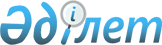 О внесении изменений в решение районного маслихата от 26 декабря 2022 года № 285 "Об утверждении Айтекебийского районного бюджета на 2023 - 2025 годы"Решение Айтекебийского районного маслихата Актюбинской области от 24 июля 2023 года № 66
      РЕШИЛ:
      1. Внести в решение районного маслихата "Об утверждении Айтекебийского районного бюджета на 2023-2025 годы" от 26 декабря 2022 года № 285 следующие изменения:
      пункт 1 изложить в новой редакции:
      "1. Утвердить районный бюджет на 2023-2025 годы согласно приложениям 1, 2 и 3 соответственно, в том числе на 2023 год в следующих объемах:
      1) доходы – 6 584 918 тысяч тенге, в том числе:
      налоговые поступления – 1 520 906 тысяч тенге;
      неналоговые поступления – 37 656 тысяч тенге;
      поступления от продажи основного капитала – 16 169 тысяч тенге;
      поступления трансфертов – 5 010 187 тысяч тенге;
      2) затраты – 6 837 861,8 тысяч тенге;
      3) чистое бюджетное кредитование – - 6 131 тысяч тенге, в том числе:
      бюджетные кредиты – 77 625 тысяч тенге;
      погашение бюджетных кредитов – 83 756 тысяч тенге; 
      4) сальдо по операциям с финансовыми активами – 0 тенге, в том числе:
      приобретение финансовых активов – 0 тенге;
      поступления от продажи финансовых активов государства - 0 тенге;
      5) дефицит (профицит) бюджета – -246 812,8 тысяч тенге;
      6) финансирование дефицита (использование профицита) бюджета – 246 812,8 тысяч тенге, в том числе:
      поступление займов – 77 625 тысяч тенге;
      погашение займов – 83 756 тысяч тенге;
      7) используемые остатки бюджетных средств – 252 943,8 тысяч тенге.".
      2. Приложение 1 к указанному решению изложить в новой редакции согласно приложению к настоящему решению.
      3. Настоящее решение вводится в действие с 1 января 2023 года. Айтекебийский районный бюджет на 2023 год
					© 2012. РГП на ПХВ «Институт законодательства и правовой информации Республики Казахстан» Министерства юстиции Республики Казахстан
				
      Председатель Айтекебийского районного маслихата: 

Б. Д. Сейлханов
приложение к решению 
Айтекебийского районного 
маслихата от 24 июля 2023 года 
№ 66приложение - 1 к решению 
Айтекебийского районного 
маслихата от 26 декабря 2022 
года № 285
Категория
Категория
Категория
Категория
Уточненный бюджет на 2023 год, тысяч тенге
Класс
Класс
Класс
Уточненный бюджет на 2023 год, тысяч тенге
Подкласс
Подкласс
Уточненный бюджет на 2023 год, тысяч тенге
Наименование
Уточненный бюджет на 2023 год, тысяч тенге
І. ДОХОДЫ
6584918
1
Налоговые поступления
1520906
01
Подоходный налог
620362
1
Корпоративный подоходный налог
80000
2
Индивидуальный подоходный налог
540362
03
Социальный налог
465000
1
Социальный налог
465000
04
Налоги на собственность
340000
1
Налоги на имущество
340000
05
Внутренние налоги на товары, работы и услуги
88544
2
Акцизы
4206
3
Поступления за использование природных и других ресурсов
80000
4
Сборы за ведение предпринимательской и профессиональной деятельности
4338
08
Обязательные платежи, взимаемые за совершение юридически значимых действий и (или) выдачу документов уполномоченными на то государственными органами или должностными лицами
7000
1
Государственная пошлина
7000
2
Неналоговые поступления
37656
01
Доходы от государственной собственности
3014
5
Доходы от аренды имущества, находящегося в государственной собственности
3000
7
Вознаграждения по кредитам, выданным из государственного бюджета
14
03
Поступления денег от проведения государственных закупок, организуемых государственными учреждениями, финансируемыми из государственного бюджета
0
1
Поступления денег от проведения государственных закупок, организуемых государственными учреждениями, финансируемыми из государственного бюджета
0
04
Штрафы, пени, санкции, взыскания, налагаемые государственными учреждениями, финансируемыми из государственного бюджета, а также содержащимися и финансируемыми из бюджета (сметы расходов) Национального Банка Республики Казахстан
100
1
Штрафы, пени, санкции, взыскания, налагаемые государственными учреждениями, финансируемыми из государственного бюджета, а также содержащимися и финансируемыми из бюджета (сметы расходов) Национального Банка Республики Казахстан, за исключением поступлений от организаций нефтяного сектора и в Фонд компенсации потерпевшим
100
06
Прочие неналоговые поступления
34542
1
Прочие неналоговые поступления
34542
3
Поступления от продажи основного капитала
16169
01
Продажа государственного имущества, закрепленного за государственными учреждениями
8000
1
Продажа государственного имущества, закрепленного за государственными учреждениями
8000
03
Продажа земли и нематериальных активов
8169
1
Продажа земли
2918
2
Продажа нематериальных активов
5251
4
Поступления трансфертов
5010187
02
Трансферты из вышестоящих органов государственного управления
5010187
2
Трансферты из областного бюджета
5010187
Функциональная группа
Функциональная группа
Функциональная группа
Функциональная группа
Функциональная группа
Уточненный бюджет на 2023 год, тысяч тенге
Функциональная подгруппа
Функциональная подгруппа
Функциональная подгруппа
Функциональная подгруппа
Уточненный бюджет на 2023 год, тысяч тенге
Администратор бюджетных программ
Администратор бюджетных программ
Администратор бюджетных программ
Уточненный бюджет на 2023 год, тысяч тенге
Программа
Программа
Уточненный бюджет на 2023 год, тысяч тенге
Наименование
Уточненный бюджет на 2023 год, тысяч тенге
II. ЗАТРАТЫ
6837861,8
01
Государственные услуги общего характера
1256793,1
1
Представительные, исполнительные и другие органы, выполняющие общие функции государственного управления
349151,8
112
Аппарат маслихата района (города областного значения)
49408
001
Услуги по обеспечению деятельности маслихата района (города областного значения)
49408
122
Аппарат акима района (города областного значения)
299743,8
001
Услуги по обеспечению деятельности акима района (города областного значения)
208900,5
113
Целевые текущие трансферты из местных бюджетов
90843,3
2
Финансовая деятельность
40946
452
Отдел финансов района (города областного значения)
40946
001
Услуги по реализации государственной политики в области исполнения бюджета и управления коммунальной собственностью района (города областного значения)
38553
003
Проведение оценки имущества в целях налогообложения
699
010
Приватизация, управление коммунальным имуществом, постприватизационная деятельность и регулирование споров, связанных с этим
294
018
Капитальные расходы государственного органа
1400
5
Планирование и статистическая деятельность
45848,5
453
Отдел экономики и бюджетного планирования района (города областного значения)
45848,5
001
Услуги по реализации государственной политики в области формирования и развития экономической политики, системы государственного планирования
44748,5
004
Капитальные расходы государственного органа
1100
9
Прочие государственные услуги общего характера
820846,8
495
Отдел архитектуры, строительства, жилищно-коммунального хозяйства, пассажирского транспорта и автомобильных дорог района (города областного значения)
820846,8
001
Услуги по реализации государственной политики на местном уровне в области архитектуры, строительства, жилищно-коммунального хозяйства, пассажирского транспорта и автомобильных дорог
62120,7
003
Капитальные расходы государственного органа
93712,3
113
Целевые текущие трансферты из местных бюджетов
665013,8
02
Оборона
61138,8
1
Военные нужды
14935
122
Аппарат акима района (города областного значения)
14935
005
Мероприятия в рамках исполнения всеобщей воинской обязанности
14935
2
Организация работы по чрезвычайным ситуациям
46203,8
122
Аппарат акима района (города областного значения)
46203,8
006
Предупреждение и ликвидация чрезвычайных ситуаций масштаба района (города областного значения)
17035
007
Мероприятия по профилактике и тушению степных пожаров районного (городского) масштаба, а также пожаров в населенных пунктах, в которых не созданы органы государственной противопожарной службы
29168,8
06
Социальная помощь и социальное обеспечение
889543
1
Социальное обеспечение
58717
451
Отдел занятости и социальных программ района (города областного значения)
58717
005
Государственная адресная социальная помощь
58717
2
Социальная помощь
727776
451
Отдел занятости и социальных программ района (города областного значения)
727776
002
Программа занятости
468172
004
Оказание социальной помощи на приобретение топлива специалистам здравоохранения, образования, социального обеспечения, культуры, спорта и ветеринарии в сельской местности в соответствии с законодательством Республики Казахстан
31000
006
Оказание жилищной помощи
2000
007
Социальная помощь отдельным категориям нуждающихся граждан по решениям местных представительных органов
62000
017
Обеспечение нуждающихся лиц с инвалидностью протезно- ортопедическими, сурдотехническими и тифлотехническими средствами, специальными средствами передвижения, обязательными гигиеническими средствами, а также предоставление услуг санаторно-курортного лечения, специалиста жестового языка, индивидуальных помощников в соответствии с индивидуальной программой реабилитации лица с инвалидностью
110954
023
Обеспечение деятельности центров занятости населения
53650
9
Прочие услуги в области социальной помощи и социального обеспечения
103050
451
Отдел занятости и социальных программ района (города областного значения)
103050
001
Услуги по реализации государственной политики на местном уровне в области обеспечения занятости и реализации социальных программ для населения
79464
011
Оплата услуг по зачислению, выплате и доставке пособий и других социальных выплат
500
021
Капитальные расходы государственного органа
700
050
Обеспечение прав и улучшение качества жизни лиц с инвалидностью в Республике Казахстан
6087
054
Размещение государственного социального заказа в неправительственных организациях
16299
07
Жилищно-коммунальное хозяйство
1455200,6
1
Жилищное хозяйство
448841,6
495
Отдел архитектуры, строительства, жилищно-коммунального хозяйства, пассажирского транспорта и автомобильных дорог района (города областного значения)
448841,6
007
Проектирование и (или) строительство, реконструкция жилья коммунального жилищного фонда
117980
011
Обеспечение жильем отдельных категорий граждан
6000
033
Проектирование, развитие и (или) обустройство инженерно-коммуникационной инфраструктуры
228861,6
098
Приобретение жилья из коммунального жилищного фонда
96000
2
Коммунальное хозяйство
985169
495
Отдел архитектуры, строительства, жилищно-коммунального хозяйства, пассажирского транспорта и автомобильных дорог района (города областного значения)
985169
016
Функционирование системы водоснабжения и водоотведения
71200
027
Организация эксплуатации сетей газификации, находящихся в коммунальной собственности районов (городов областного значения)
36653
058
Развитие системы водоснабжения и водоотведения в сельских населенных пунктах
877316
3
Благоустройство населенных пунктов
21190
495
Отдел архитектуры, строительства, жилищно-коммунального хозяйства, пассажирского транспорта и автомобильных дорог района (города областного значения)
21190
025
Освещение улиц в населенных пунктах
21190
08
Культура, спорт, туризм и информационное пространство
451244,4
1
Деятельность в области культуры
198366
457
Отдел культуры, развития языков, физической культуры и спорта района (города областного значения)
198366
003
Поддержка культурно-досуговой работы
198366
2
Спорт
10384
457
Отдел культуры, развития языков, физической культуры и спорта района (города областного значения)
6284
009
Проведение спортивных соревнований на районном (города областного значения) уровне
1284
010
Подготовка и участие членов сборных команд района (города областного значения) по различным видам спорта на областных спортивных соревнованиях
5000
495
Отдел архитектуры, строительства, жилищно-коммунального хозяйства, пассажирского транспорта и автомобильных дорог района (города областного значения)
4100
021
Развитие объектов спорта
4100
3
Информационное пространство
143419
456
Отдел внутренней политики района (города областного значения)
12000
002
Услуги по проведению государственной информационной политики
12000
457
Отдел культуры, развития языков, физической культуры и спорта района (города областного значения)
131419
006
Функционирование районных (городских) библиотек
130719
007
Развитие государственного языка и других языков народа Казахстана
700
9
Прочие услуги по организации культуры, спорта, туризма и информационного пространства
99075,4
456
Отдел внутренней политики района (города областного значения)
45651,7
001
Услуги по реализации государственной политики на местном уровне в области информации, укрепления государственности и формирования социального оптимизма граждан
27677,7
003
Реализация мероприятий в сфере молодежной политики
17974
457
Отдел культуры, развития языков, физической культуры и спорта района (города областного значения)
53423,7
001
Услуги по реализации государственной политики на местном уровне в области культуры, развития языков, физической культуры и спорта
33013,7
014
Капитальные расходы государственного органа
470
032
Капитальные расходы подведомственных государственных учреждений и организаций
19940
10
Сельское, водное, лесное, рыбное хозяйство, особо охраняемые природные территории, охрана окружающей среды и животного мира, земельные отношения
134363,5
1
Сельское хозяйство
74101,7
477
Отдел сельского хозяйства и земельных отношений района (города областного значения)
45958,7
001
Услуги по реализации государственной политики на местном уровне в сфере сельского хозяйства и земельных отношений
45958,7
495
Отдел архитектуры, строительства, жилищно-коммунального хозяйства, пассажирского транспорта и автомобильных дорог района (города областного значения)
28143
010
Развитие объектов сельского хозяйства
28143
6
Земельные отношения
25955,8
477
Отдел сельского хозяйства и земельных отношений района (города областного значения)
25955,8
009
Земельно-хозяйственное устройство населенных пунктов
25955,8
9
Прочие услуги в области сельского, водного, лесного, рыбного хозяйства, охраны окружающей среды и земельных отношений
34306
453
Отдел экономики и бюджетного планирования района (города областного значения)
34306
099
Реализация мер по оказанию социальной поддержки специалистов
34306
12
Транспорт и коммуникации
1982929,7
1
Автомобильный транспорт
1982929,7
495
Отдел архитектуры, строительства, жилищно-коммунального хозяйства, пассажирского транспорта и автомобильных дорог района (города областного значения)
1982929,7
023
Обеспечение функционирования автомобильных дорог
77496,7
034
Реализация приоритетных проектов транспортной инфраструктуры
1780980
045
Капитальный и средний ремонт автомобильных дорог районного значения и улиц населенных пунктов
124453
13
Прочие
218879
3
Поддержка предпринимательской деятельности и защита конкуренции
17908
469
Отдел предпринимательства района (города областного значения)
17908
001
Услуги по реализации государственной политики на местном уровне в области развития предпринимательства
17266
003
Поддержка предпринимательской деятельности
642
9
Прочие
200971
452
Отдел финансов района (города областного значения)
32468
012
Резерв местного исполнительного органа района (города областного значения)
32468
457
Отдел культуры, развития языков, физической культуры и спорта района (города областного значения)
168503
052
Реализация мероприятий по социальной и инженерной инфраструктуре в сельских населенных пунктах в рамках проекта "Ауыл-Ел бесігі"
168503
14
Обслуживание долга
46479
1
Обслуживание долга
46469
452
Отдел финансов района (города областного значения)
46469
013
Обслуживание долга местных исполнительных органов по выплате вознаграждений и иных платежей по займам из областного бюджета
46469
15
Трансферты
341290,7
1
Трансферты
341290,7
452
Отдел финансов района (города областного значения)
341290,7
006
Возврат неиспользованных (недоиспользованных) целевых трансфертов
39,8
016
Возврат, использованных не по целевому назначению целевых трансфертов
23367,1
024
Целевые текущие трансферты из нижестоящего бюджета на компенсацию потерь вышестоящего бюджета в связи с изменением законодательства
1476
038
Субвенции
307378
054
Возврат сумм неиспользованных (недоиспользованных) целевых трансфертов, выделенных из республиканского бюджета за счет целевого трансферта из Национального фонда Республики Казахстан
9029,8
III. Чистое бюджетное кредитование
- 6131
Бюджетные кредиты
77625
10
Сельское, водное, лесное, рыбное хозяйство, особо охраняемые природные территории, охрана окружающей среды и животного мира, земельные отношения
77625
9
Прочие услуги в области сельского, водного, лесного, рыбного хозяйства, охраны окружающей среды и земельных отношений
77625
453
Отдел экономики и бюджетного планирования района (города областного значения)
77625
006
Бюджетные кредиты для реализации мер социальной поддержки специалистов
77625
Категория
Категория
Категория
Категория
Уточненный бюджет на 2023 год, тысяч тенге
Класс
Класс
Класс
Уточненный бюджет на 2023 год, тысяч тенге
Подкласс
Подкласс
Уточненный бюджет на 2023 год, тысяч тенге
Наименование
Уточненный бюджет на 2023 год, тысяч тенге
5
Погашение бюджетных кредитов
83756
01
Погашение бюджетных кредитов
83756
1
Погашение бюджетных кредитов, выданных из государственного бюджета
83756
IV. Сальдо по операциям с финансовыми активами
0
V. Дефицит (профицит) бюджета
-246812,8
VI. Финансирование дефицита (использование профицита) бюджета
246812,8
7
Поступление займов
77625
01
Внутренние государственные займы
77625
2
Договоры займа
77625
Функциональная группа
Функциональная группа
Функциональная группа
Функциональная группа
Функциональная группа
Уточненный бюджет на 2023 год, тысяч тенге
Функциональная подгруппа
Функциональная подгруппа
Функциональная подгруппа
Функциональная подгруппа
Уточненный бюджет на 2023 год, тысяч тенге
Администратор бюджетных программ
Администратор бюджетных программ
Администратор бюджетных программ
Уточненный бюджет на 2023 год, тысяч тенге
Программа
Программа
Уточненный бюджет на 2023 год, тысяч тенге
Наименование
Уточненный бюджет на 2023 год, тысяч тенге
16
Погашение займов
83756
1
Погашение займов
83756
452
Отдел финансов района (города областного значения)
83756
008
Погашение долга местного исполнительного органа перед вышестоящим бюджетом
83756
Категория
Категория
Категория
Категория
Уточненный бюджет на 2023 год, тысяч тенге
Класс
Класс
Класс
Уточненный бюджет на 2023 год, тысяч тенге
Подкласс
Подкласс
Уточненный бюджет на 2023 год, тысяч тенге
Наименование
Уточненный бюджет на 2023 год, тысяч тенге
8
Используемые остатки бюджетных средств
252943,8
01
Остатки бюджетных средств
252943,8
1
Свободные остатки бюджетных средств
252943,8